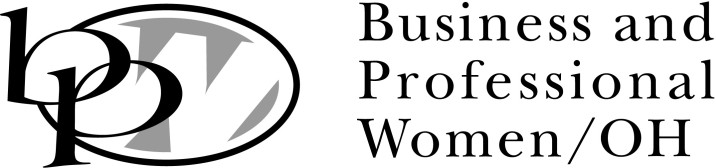 2023-2024 Region Officer Information FormPlease return to BPW/OH State President, State Vice President & Database Manager no later than June 30th via e-mail to president@ohiobpw.org, vicepresident@ohiobpw.org and Database@OhioBPW.org  Region Name:Region Website:Region Website: